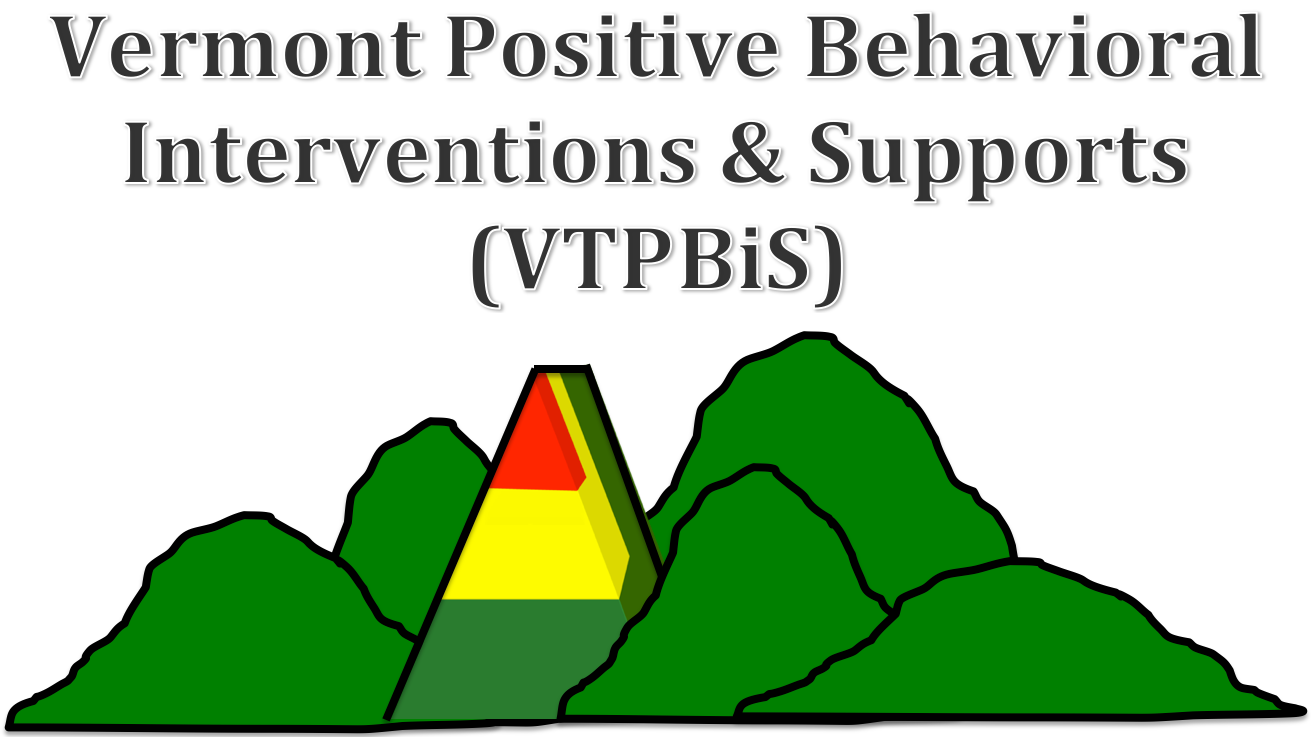 Coordinator HandbookThe purpose of this handbook is to guide the work of Vermont Positive Behavioral Interventions and Supports (VTPBiS) School and SU/SD Coordinators as they work to implement PBIS in their schools and SU/SDs.  This handbook will evolve over time as the roles and responsibilities change and improve.   For more information, please visit: http://www.pbisvermont.org/resources/coaches-a-coordinatorsTable of Contents:VTPBiS System of Support………………………………………………………………………..………………….……………… 3VTPBiS State Technical Assistants…………………………………………………………………………………………………4VTPBiS SU/SD Coordinator:SU/SD Coordinator Role Description…………………………………………………………………….……………. 5SU/SD Coordinator Checklist……………………………………………………………………………………………... 6VTPBiS School Coordinator:School Coordinator Role Description.………………………………………………………………..………………. 7School Coordinator Checklist ……………………………………………………………………………………….……. 8Coordinators Calendar……………………………..……….………………………………………………………………………….. 9Guidelines for VTPBiS Network of Active Schools………………………………….……………………………………. 12VTPBiS System of Support:Building and sustaining PBIS implementation within a Multi-Tiered System of Supports for Behavior (MTSS-B) requires coordination, coaching, and teaming at all levels.  The graphic below describes Vermont’s System of Support including:  technical assistance, coaching and coordination of PBIS at the State, SU/SD and School Levels. 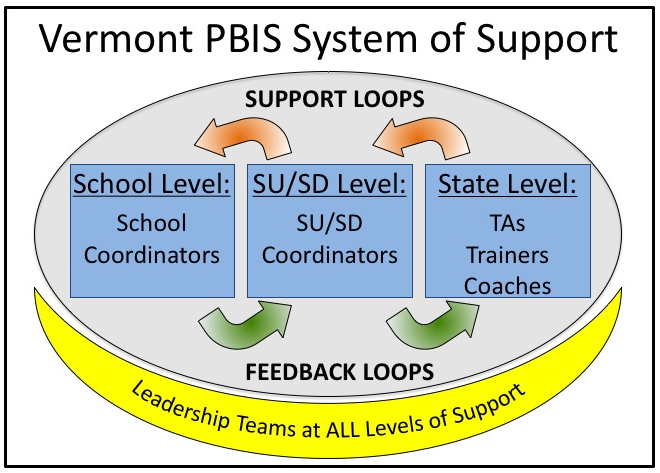 VTPBiS State TA Role:The VTPBiS TA structure is organized to provide three types of TA to VTPBiS schools and SU/SDs. (See graphic on right). VTPBiS State TAs are available to help SU/SDs and schools navigate the process of exploring, implementing and sustaining VTPBiS.  Support is available through technology (ie. online mtgs.) and/or 1-2 site visits.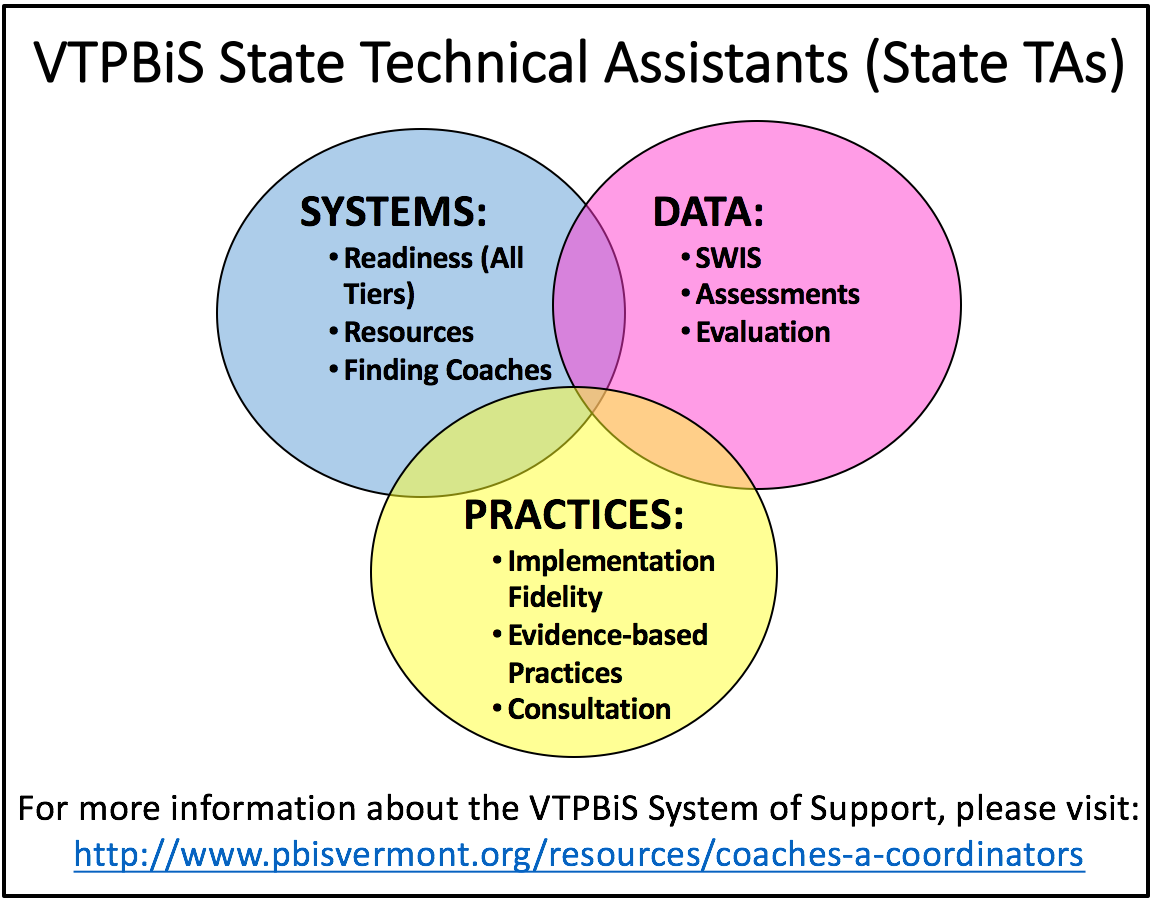 1.  SYSTEMS: Specific supports include:Determining readiness for VTPBiS training at all tiersIdentifying other VTPBiS Professional Learning opportunities;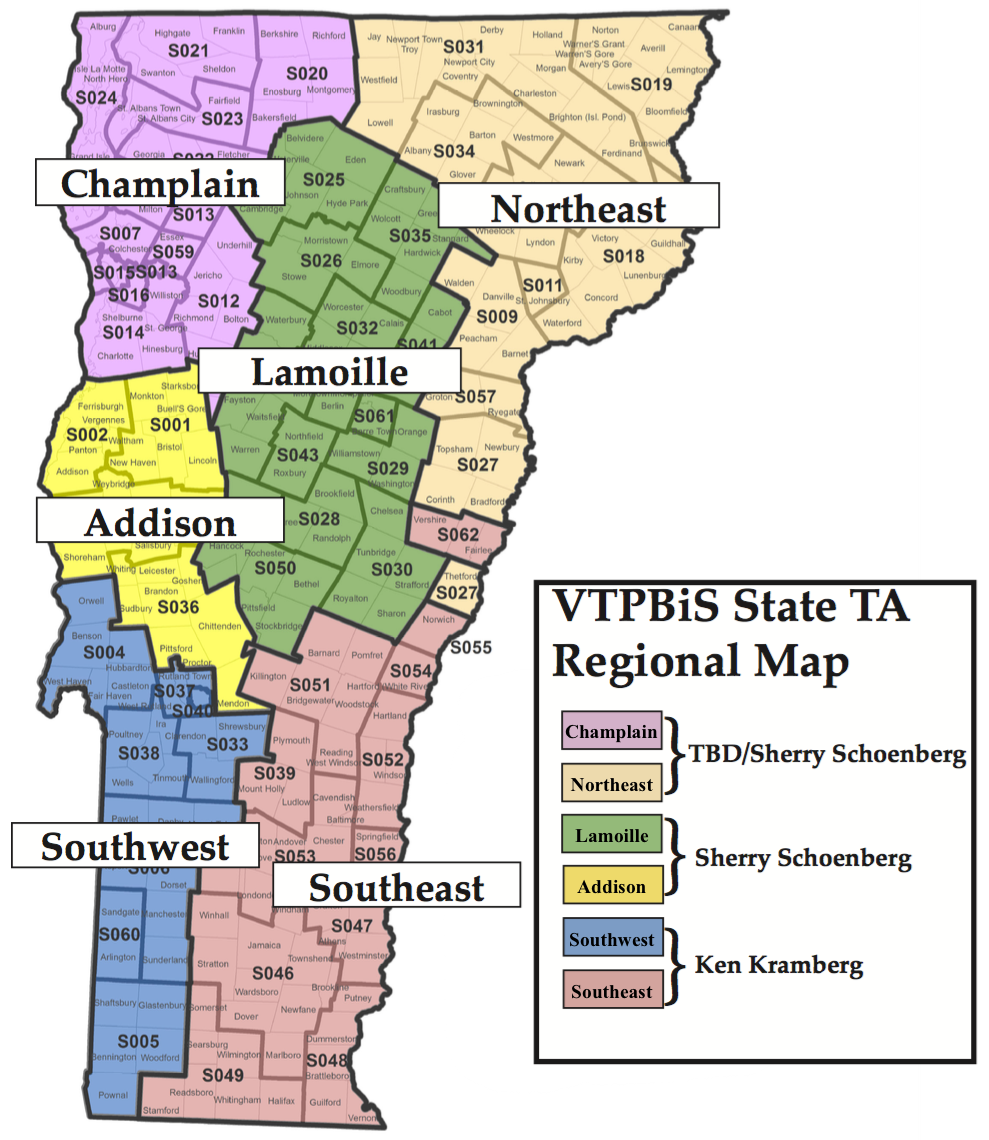 Seeking resources to support VTPBiS implementation; andUnderstanding how to access VTPBiS Coaches/Trainers2.  DATA:  Specific supports include:Understanding and using the VTPBiS data tools (School-wide Evaluation Tool; Self-Assessment Survey, SWIS, etc.);Support for SWIS implementation;Assistance with problem solving using data; andDeveloping and sharing data with stakeholders3.  PRACTICES: Specific supports include:Implementing PBIS with fidelity at all tiers;Identifying evidence-based practices; andConsultation about implementation dipsTo find out who your VTPBiS State TA is please see VTPBiS TA Map above.VTPBiS SU/SD Coordinator Role: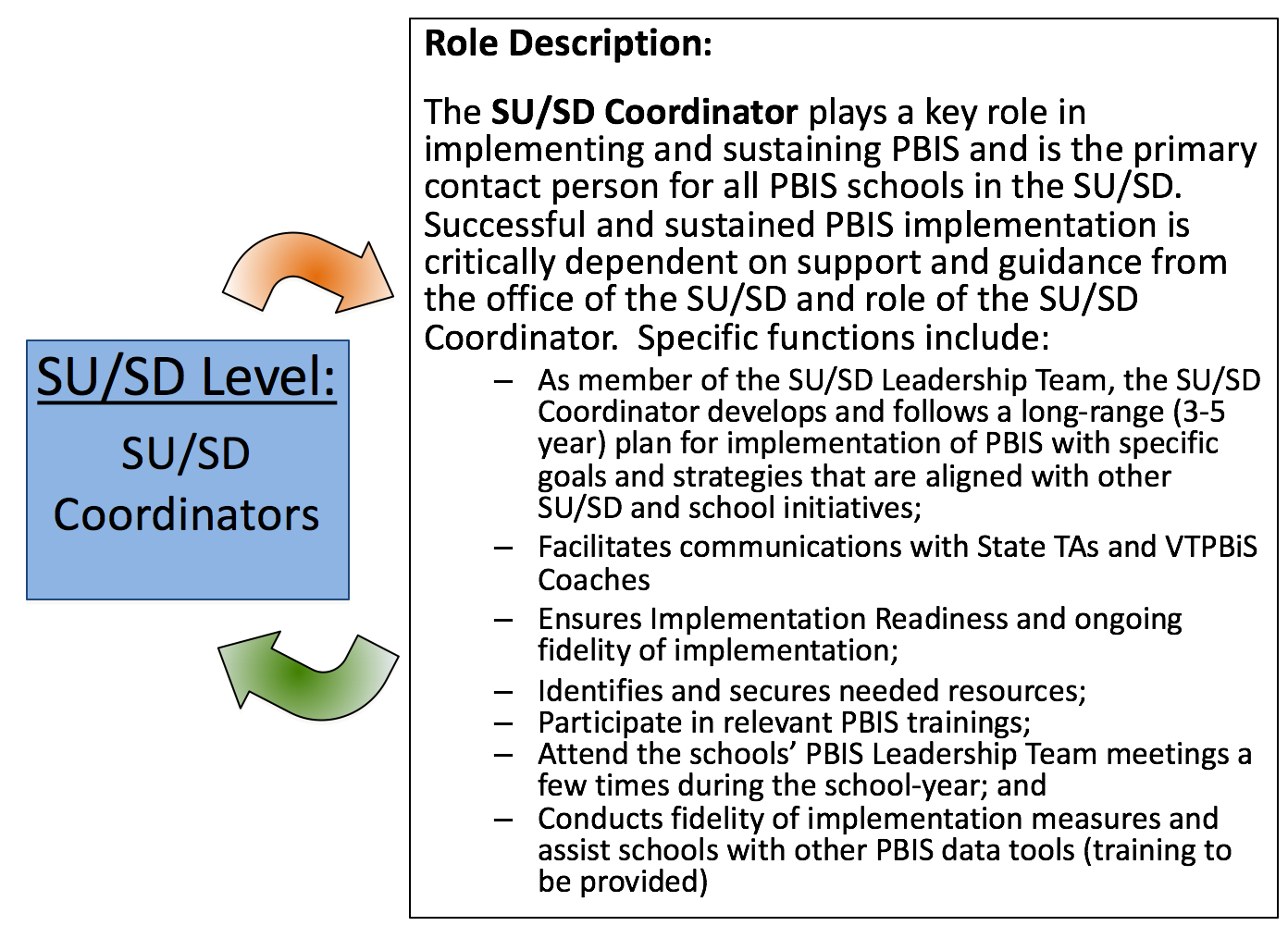 VTPBiS Supervisory Union/Supervisory District (SU/SD)Coordinator Implementation ChecklistSU/SD:  PBIS Schools:	SU/SD Coordinator Name: Date of Completion: _______________________________________________________________________ What is your action plan for completion of activities?VTPBiS School Coordinator Role: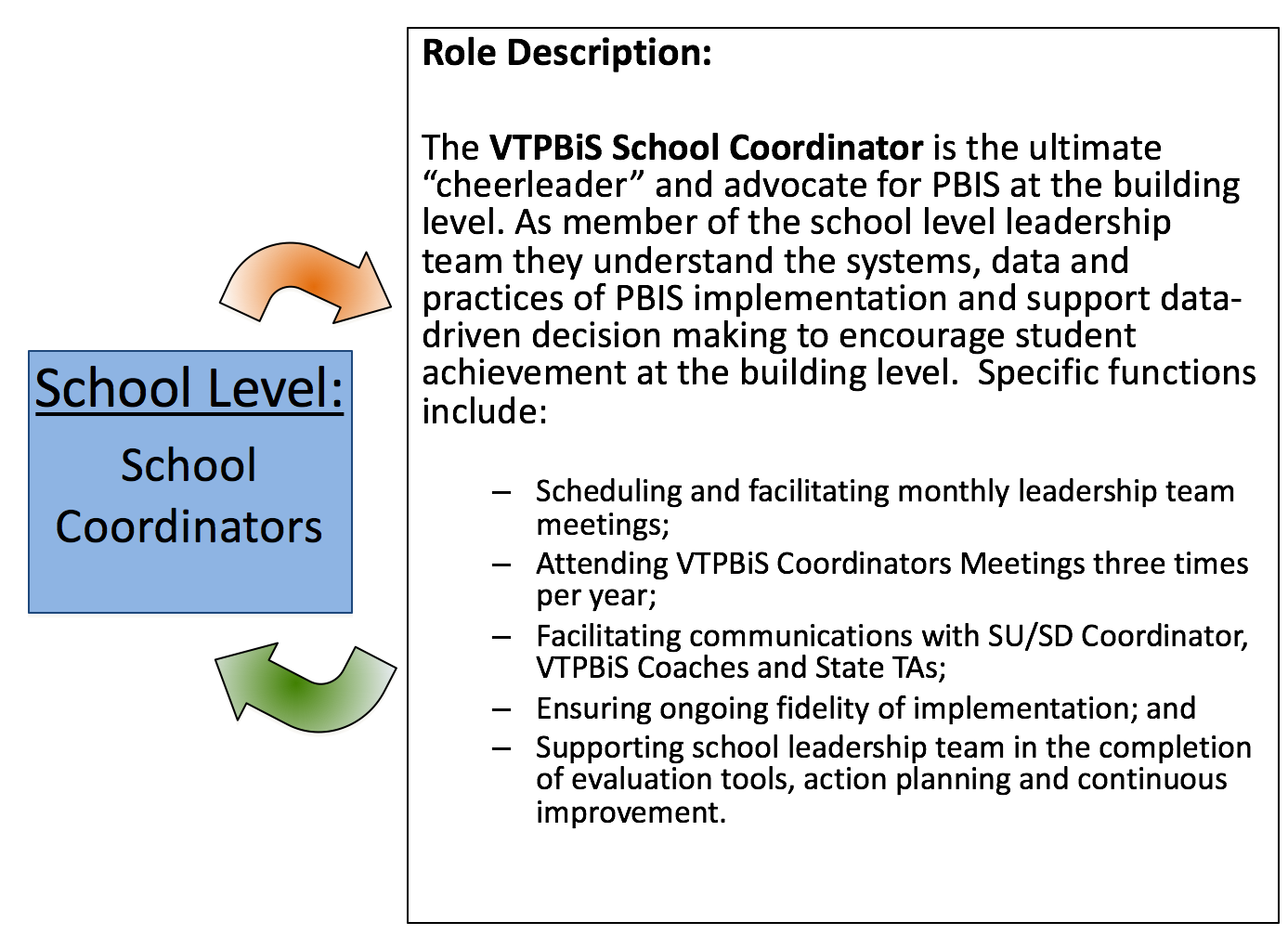 VTPBiS School Coordinator Implementation ChecklistSU/SD:  School Name:	School Coordinator Name: Date of Completion: _______________________________________________________________________ What is your action plan for completion of activities?Calendar of Activities forVTPBiS SU/SD Coordinators and School CoordinatorsNOTES & OTHER IMPORTANT ACTIVITIES:Guidelines for VTPBiS Network of Active Schools:Inclusion in the VTPBiS Network of Schools is demonstrated by the following:Data: The school completes annual assessments (SAS and TFI).Communication: Contact with an Implementation Coach or State TA is maintained.  Communication between the school and its Supervisory Union/Supervisory District Coordinator is ongoing. Participation: Relevant staff attends VTPBiS Regional Coordinators meetings and the Annual VTPBiS Leadership Forum in the Fall. Training: School Teams need to be trained by a VTPBiS state recommended trainer.  For questions please contact your State TA.Inclusion in the Network results in access to technical assistance, implementation coaching and VTPBiS training.  Network schools will be included in all electronic communications and will be eligible to receive annual VTPBiS acknowledgements based on fidelity of implementation.VTPBiS Supervisory Union/Supervisory District Coordinator ChecklistIn Place = 2Partially in Place = 1Not in Place = 0In Place = 2Partially in Place = 1Not in Place = 0In Place = 2Partially in Place = 1Not in Place = 0Please indicate the status of your efforts to coordinate the PBIS school efforts within your supervisory union or supervisory district.Date:Date:Date:1.  Identified as the SU/District Coordinator for PBIS (endorsed by superintendent; flexibility to       complete tasks on time; attended PBIS introductory training)Status:2. Establish Supervisory Union/District Team that meets 2 times per yearStatus:3. Coordinate the school’s completion of the SET (post implementation only), the Benchmarks     of Quality (BoQ) and the Self Assessment Survey (SAS).Status:4.  Act as liaison between schools and VTPBiS State Implementation Team.Status:5. Attend School-based Leadership Team meetings 2-3 times per yearStatus:6. Create dissemination strategy to establish visibilityStatus:7.  Ensure social/behavior is a top priority of the district/SU and integrated with other initiatives.Status:8. Secure resources/funding for school teams.Status:9. Create capacity for staff training through SU training calendar.Status:10.  Ensure school has data-based information system to make PBIS decisions.Status:11.  Review schools’ behavior data 3-4 times per year.Status:12.  Participate in “Data Day”  two times a year (as facilitator or participant).Status:VTPBiS School Coordinator ChecklistIn Place = 2Partially in Place = 1Not in Place = 0In Place = 2Partially in Place = 1Not in Place = 0In Place = 2Partially in Place = 1Not in Place = 0Please indicate the status of your efforts to coordinate PBIS within your school. Date:Date:Date:1. Identified as the School Coordinator .1 FTE (endorsed by administrator; flexibility to complete tasks on time; attend VTPBiS trainings)Status:2. Ensure team is scheduled to meet at least monthly.Status:3. Help Team with meeting facilitation, organization and task completion around PBIS School Implementation Plan.Status:4. Act as liaison between your school and SU/District Coordinator and SU/District Leadership Team.Status:5. Attend VTPBiS Regional School Coordinator meetings Status:6. Create dissemination strategy to establish visibilityStatus:7. Organize and report PBIS data to Team, School and StateStatus:8. Assist in securing needed resources for school team.Status:9. Reinforce school staff (positive nag!)Status:10. Ensure your leadership team completes the necessary fidelity measures (SET, SAS, TFI) and uses data to make decisions.Status:11.  Participate in “Data Day”  two times a year (as facilitator or participant).Status:Month:Activities:July -SeptemberSchool Coordinators:Complete VTPBiS Action Plan for Sustainability VTPBiS Action Plan for Sustainability (doc)Rollout (Staff, Students, Community and Families)Update contact information by contacting Anne Dubie at anne.dubie@uvm.edu Review the PBIS/BEST PD calendar and identify trainings for the upcoming yearSU/SD Coordinators:Make contact with your School CoordinatorsSchedule 2 to 3 meetings with each school leadership teams Attend PBIS school-based leadership team meetingsEstablish SU/SD Team that meets 2 times per yearTouch base with your State TA about resource and PD needsReview the PBIS/BEST PD Calendar and support your schools in determining what trainings they may need throughout the yearOctoberSchool Coordinators:Review September ODR data (SWIS or other school-wide information system)Receive SWIS Invoices and process for payment (if applicable)Attend Annual PBIS Leadership Forum. Receive annual PBIS school acknowledgements and share with SU/District/School/CommunityUse Team Implementation Checklist at http://www.pbisvermont.org/resources/evaluation-tools/tic (recommended as an optional planning tool for new schools)SU/SD Coordinators:Schedule and conduct post-implementation SETs (for new schools only)Attend Annual PBIS Leadership Forum. Receive annual PBIS school acknowledgements and share with SU/District/School/CommunityReview schools’ data and provide observations and feedbackNovemberSchool Coordinators:Publicize and celebrate annual state level PBIS acknowledgementsReview ODR data (SWIS)Re-Teach Expectations, if neededPlan/conduct post-implementation SET (new schools only)SU/SD Coordinators:Conduct SU/SD Leadership Team MtgReview schools’ data and provide observations and feedbackDecemberSchool Coordinators:Run SWIS Data Integrity ReportRegister for Coordinators Mtg in January Review November ODR data (SWIS)SU/SD Coordinators:Review school data and provide observations and feedback.Attend Data Day with your school leadership teamsRegister for Coordinators Mtg in January JanuarySchool Coordinators:Review December ODR data (SWIS)Re-Teach Expectations, if neededComplete Self-Assessment Survey (SAS) between January 1 and February 28 and Tiered Fidelity Inventory (TFI) between January 1 and March 31Attend Regional Coordinators Mtg!SU/SD Coordinators:Attend PBIS school-based leadership team meetingsPrompt schools to complete Self-Assessment Survey (SAS) between January 1 and February 28 and Tiered Fidelity Inventory (TFI) between January 1 and March 31Attend Regional Coordinators Mtg!FebruarySchool Coordinators:Review January ODR data (SWIS)Review Working Smarter, Not Harder Matrix with School Leadership Team to streamline, coordinate, eliminate. Help plan a booster or refresher training before or after school vacationComplete Self-Assessment Survey (SAS), survey window opens January 1 and closes February 28Complete Tiered Fidelity Inventory (TFI) between January 1 and March 31SU/SD Coordinators:Prompt schools to complete the SAS between January 1 and February 28 and TFI between January 1 and March 31Review school data and provide observations and feedback. MarchSchool Coordinators:Review February ODR data (SWIS)Complete Tiered Fidelity Inventory (TFI) between January 1 and March 31SU/SD Coordinators:Provide feedback on the SAS using SAS Summary FormPrompt schools to complete the TFI between January 1 and March 31Attend PBIS school-based leadership team meetingsApril School Coordinators:Review March ODR data (SWIS)Register for Coordinators Mtg in MaySU/SD Coordinators:Review completed TFI at www.pbisapps.org and provide observation and feedback to coordinators.Review school data and provide observations and feedback. Conduct SU/SD Leadership Team MtgRegister for Coordinators Mtg in MayMaySchool Coordinators:Review April ODR data (SWIS)Attend Regional Coordinators Mtg!Nominate your school for an Annual Acknowledgement SU/SD Coordinators:Prompt schools to determine PD needs for next year based on needs identified using dataAttend Regional Coordinators Mtg! Prompt schools to complete steps needed to attend training at Summer Institute (if applicable)Encourage your schools to nominate themselves for an Annual AcknowledgementJuneSchool Coordinators:Review May ODR data (SWIS)Print “School Summary” report (SWIS)Share successes with stakeholdersCelebrate with StaffSchedule Pre-Service and In-Service Meetings for next year SU/SD Coordinators:Review your school(s) Implementation Plan and facilitate action steps for next yearCelebrate your school(s) successesReport highlights and successes at end of the year School Board Mtgs